MinutesFADS28/9/2020 9am @ SchoolIn AttendanceLN, CN & Mr WalshAppologies: SM, JA, LGApproval of Minutes: N/ATreasurer (LN):Bank account – still having problems changing the details, Now has support from a DCC member who works for Natwest.School invoices – CN gave invoices to LN. They will be paid when we can gain access to the account.£260.02 – xmas£330 – yr 6 leavers photosSecretary (SM)Couch to 5k – not discussedUsborne Books – not discussedFundraising (Carly):Lottery – FADS will register with Lewes Local Lottery, information given to LG after the meeting. LG with take on this task.Halloween – It was decided that we will have a dress up day on 22nd Oct and send children home with a blank pumpkin picture to decorate and put in their window. A donation of £2 will be suggested. Draft poster attached below. CN will take on this task.AOB:FADS Cupboard has now been sorted. – no action required.Books for school (Mr Walsh). – Agreed approx. £1000 for school to spend on books. Mr Walsh will get back to us with a more accurate figure.Website (Mrs Ashdown). – This has since been completed.Letter to parents (Lara). – This has now been sent out to parents.DCC – a donation of £400 has been received, they will hold onto this until we can access our bank account.Next Meeting: An evening meeting next: Mon 26th October 2020 @ 7.30pm. Venue tbc. CN will ask Mr W if we can use the school hall.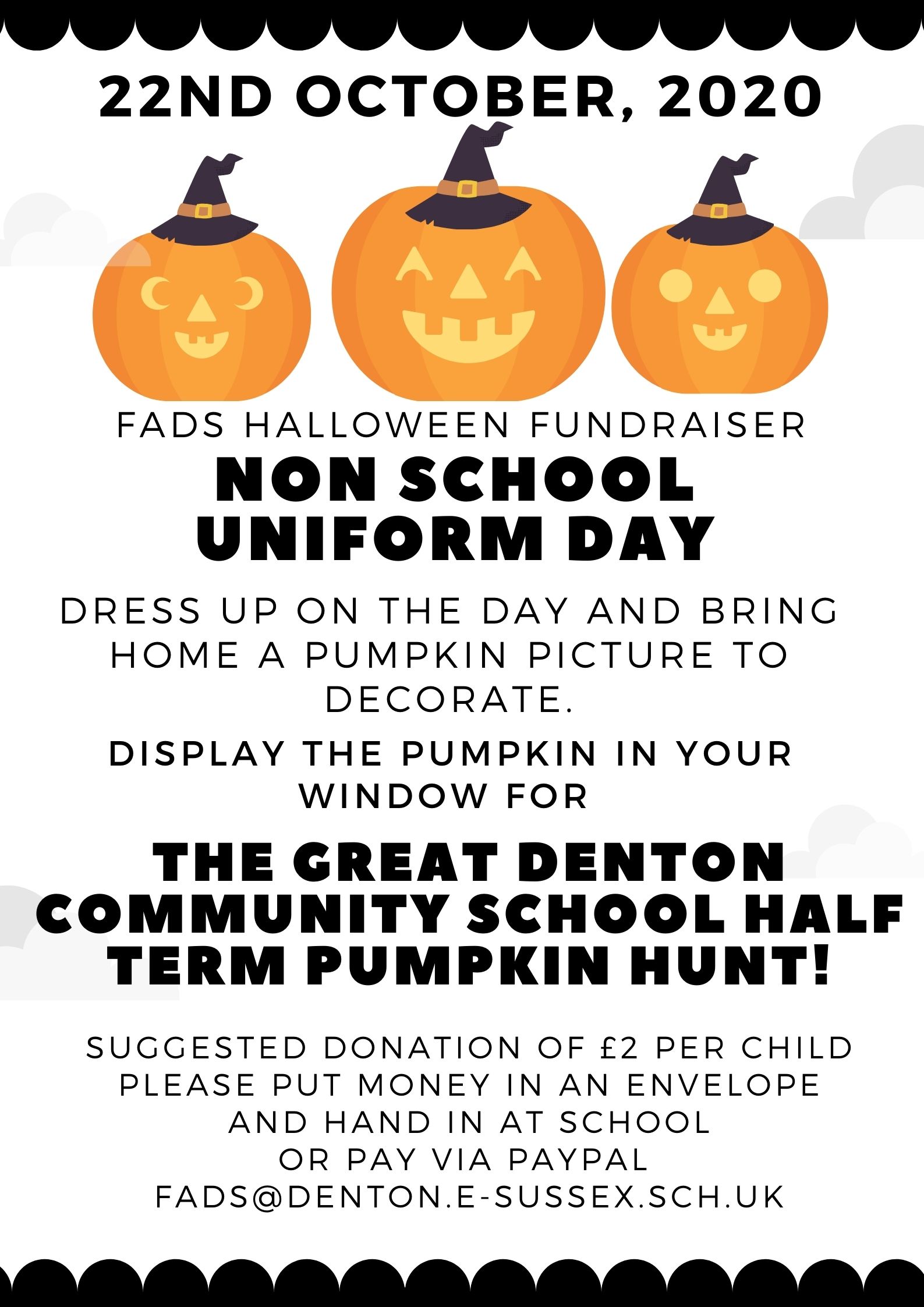 